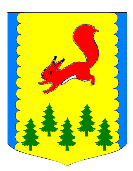 КРАСНОЯРСКИЙ КРАЙПИРОВСКИЙ МУНИЦИПАЛЬНЫЙ ОКРУГПИРОВСКИЙ ОКРУЖНОЙ СОВЕТ ДЕПУТАТОВРЕШЕНИЕИнформация о подготовке объектовжилищно-коммунального хозяйствак зиме 2023-2024 годов Заслушав информацию заместителя главы Пировского муниципального округа по обеспечению жизнедеятельности Гольм А.Г. «О подготовке объектов жилищно-коммунального хозяйства к зиме 2023-2024 годов», Пировский окружной Совет депутатов РЕШИЛ:          1. Принять информацию заместителя главы Пировского муниципального округа по обеспечению жизнедеятельности Гольм А.Г., «О подготовке объектов жилищно-коммунального хозяйства к зиме 2023-2024 годов», к сведению.	2. Решение вступает в силу с момента подписания.22.09.2023с. Пировское№ 35-365рПредседатель Пировского окружного Совета депутатов                                    Г.И. Костыгина